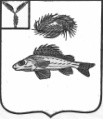 СОВЕТДЕКАБРИСТСКОГО МУНИЦИПАЛЬНОГО ОБРАЗОВАНИЯЕРШОВСКОГО МУНИЦИПАЛЬНОГО РАЙОНАСАРАТОВСКОЙ ОБЛАСТИРЕШЕНИЕот 06 декабря 2021 г.								№ 7-16«О снятии полномочий с депутатасовета ДМО Савина Д.М.»	Рассмотрев личное заявление депутата Совета Декабристского МО Савина Дмитрия Михайловича, на основании Устава Декабристского муниципального образования, Совет Декабристского МОРЕШИЛ:1. Снять полномочия депутата Декабристского муниципального образования с депутата Совета Декабристского МО Савина Д.М.Глава Декабристского МО						Полещук М.А.